KIRK BROWN SCHOLARSHIP$250First Name______________________________Last Name______________________________________Mailing Address:_________________________________________________________________________City_____________________________State_________________Zip Code__________________________Home Phone# (      )_________________Cell #(     )_______________DOB________Age____Sex  M   F  XACADEMIC INFORMATION:Cumulative Grade Point Average___________  Attach a screen shot of your GPAs part of your transcript.  Please feel free to “black out” personal details in first sectionreplace ex w/ yours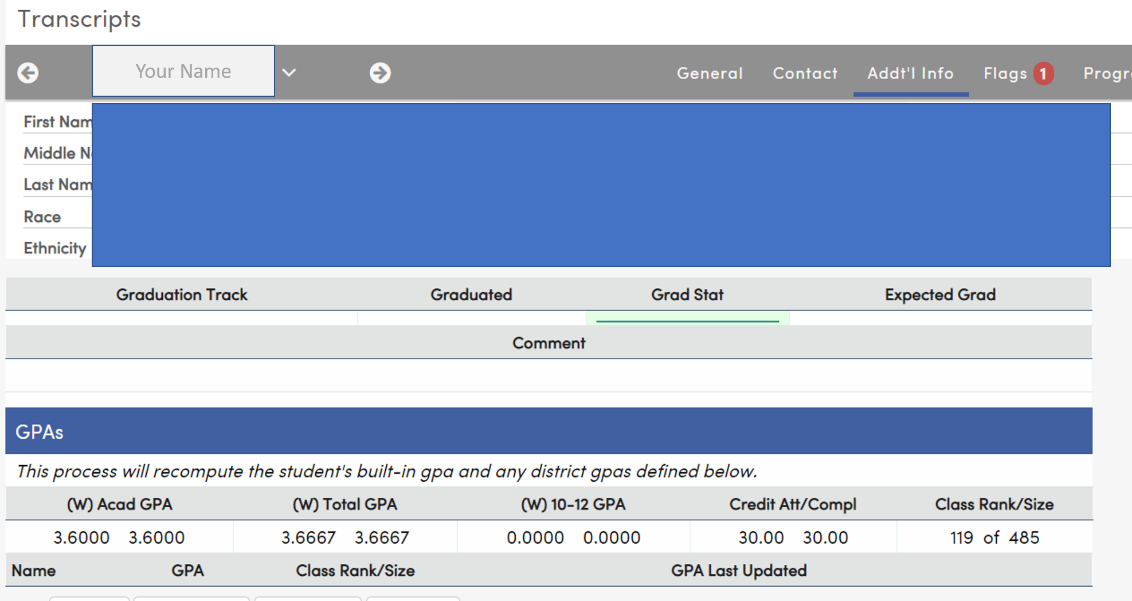 Are you in:  AVID_____  IB_____  CTE_____  Ag Science________What Voc. Ed, Junior College, College or University do you plan to attend next fall?1st Choice: _______________________________________________________________________________2nd Choice: ______________________________________________________________________________Your field of study/current interest:________________________________________________________Where do you see yourself in 10 years (30 words or less): ____________________________________________________________________________________________________________________________________________________________________________________APPLICANT’S FAMILY:Parent(s) Name(s)___________________________________  _____________________________________Any relevant family information (20 words or less…ex: first to go to college, to go to college in USA, to pursue a STEM degree/career family caring for grandparent(s)/dependent adult(s), 2 or kids in college)____________________________________________________________________________________________________________________________________________________________________________________FINANCIAL DATA:Will you be applying for financial aid?  Yes______  No______(If you don’t qualify for FASFA type financial aid due to technicality, not financial details, check “yes.” Ex: Dreamers.)Will you be living at home?  Yes______  No______Please describe any unusual financial circumstances :_________________________________________________________________________________________________________________________________________________________________________________________________________________________________________________________________________________________________________On the following page list your activities and interests.STEM List all STEM classes that you took at Tracy High [don’t forget classes like math, computer science welding auto shop also fit here]Did you take participate STEM enrichment opportunities [ex: online coding classes, Community college classes, etc.______Yes; ______ No (if yes, briefly in 30 words or less, describe what it was, its duration, and what you learned)Describe an “ah ha moment” you have had regarding Biology, Biotech, &/or STEM Education during your high school years (these are not limited to classes or clubs at Tracy high) COMMUNITY SERVICE:______Yes; ______ No (if yes, briefly in 30 words or less for each, describe what it was, its duration, and what you learned from the experience.  Limit 3!)SCHOOL: (include student body offices, class offices, clubs-memberships and any offices held activities of specialized nature such as athletic, music, drama, speech, journalism, etc.) Choose the top 3 most important to you.  briefly in 30 words or less for each, describe what it was, its duration, and what you learned from the experience.  Hobbies & Recreational Preferences:______________________________________________________________________________________________________________________________________________________________________________________________________________________________________________________________________________Qualifications for nominee to apply include:Graduating SeniorIntent to enroll in an accredited institution of higher learning for STEM related studies/careerOn a separate sheet of paper write your educational and career goalsRETURN COMPLETED APPLICATION TO :   emckay@tusd.netON OR BEFORE April 11, 2022[SHORT paragraph]